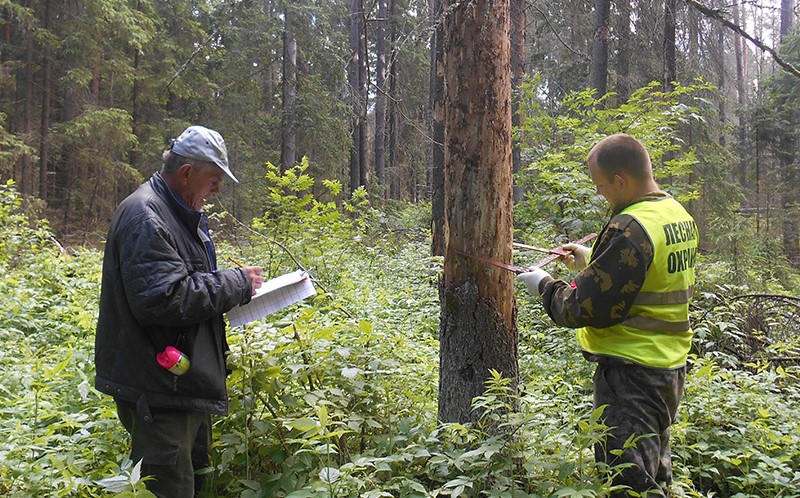 Курсы повышения квалификации: «Отвод и таксация лесосек. Порядок аттестации специалистов на право выполнения работ».Цель изучения курса - обеспечение комплексной подготовки к аттестации по программе «Отвод и таксация лесосек. Порядок аттестации специалистов на право выполнения работ» и получения дополнительных знаний специалистами лесной отрасли по ряду вопросов в установленной сфере профессиональной деятельности для решения соответствующих профессиональных задач. Длительность: 48 ч.Стоимость: 10 000 руб.Форма проведения: дистанционная (очно-заочная с применением дистанционных технологий).Категория слушателей: государственные гражданские служащие, работники лесничеств, лесхозов, лесопожарных центров, прочие специалисты и сотрудники профильных организаций.Содержание курса: Модуль 1. Нормативно-правовое обеспечение мероприятий по отводу и таксации лесосек. Модуль 2. Основы таксации леса. Модуль 3. Организация отвода и таксации лесосек. Модуль 4. Выполнение полевых работ. Модуль 5. Выполнение камеральных работ.По окончании курса вы получите удостоверение о повышении квалификации.Контакты: Славский Василий Александрович, +7 (951) 559-76-63, e-mail:  slavskiyva@yandex.ru8 (473) 253-88-05,  e-mail: idpo@vglta.vrn.ru